ZASEDÁNÍ OBECNÍHO ZASTUPITELSTVA OBCE TŘEBOTOV DNE 20. 4. 2017Zasedání OZ bude probíhat v zasedací místnosti OÚ Třebotov od 19.00 hod. dne 20. 4. 2017 s následujícím programem: Zpráva starostky o minulém obdobíProjednání dodatku ke smlouvě na TDI na stavbu nové budovy školyProjednání záměrů na směny a koupě pozemků v rámci projednávání výstavby vodovodu a kanalizace v SolopiskáchProjednání „Plánu obnovy venkova obce Třebotov“Projednání přihlášky do soutěže vesnice rokuProjednání podnětů k územnímu plánu obceDiskuze, různéVyvěšeno: 12. 4. 2017	Sejmuto:  	 	 	 	 	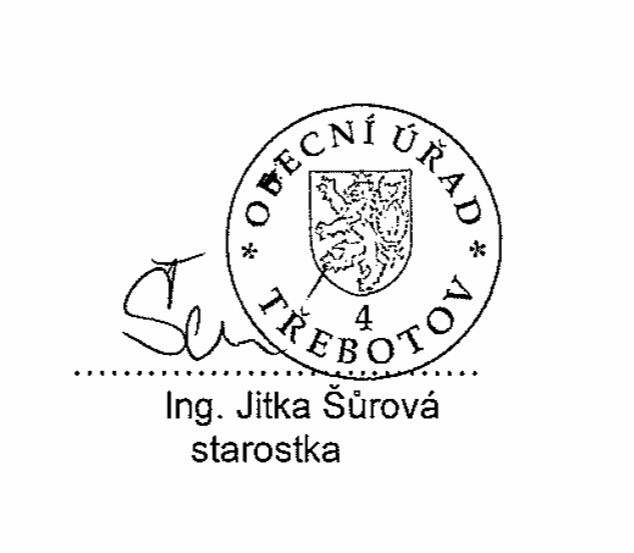 